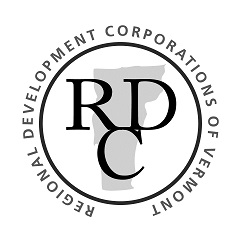 RESTART VERMONT TECHNICAL ASSISTANCE PROGRAMParticipating Business FAQHow can a business participate in the program as a client and receive technical assistance?Any Vermont-domiciled business that would like to explore a technical assistance solution may register at www.vermonteconomicdevelopment.com. Once the business registration is complete and eligibility is confirmed, the Recovery Navigator for the region in which the business is located will contact the business. The Navigator will discuss the best path towards recovery for the business and develop a potential Scope of Work (SOW) with the business owner.  Together, a technical assistance (TA) provider will be selected from the Technical Assistance Network registry and a final SOW will be signed and the work implemented. What businesses are eligible?Any for-profit, Vermont-domiciled business that has been impacted by the COVID-19 pandemic and has a path to recovery that can be advanced with professional technical assistance, is eligible. Non-profit organizations that have employees are also eligible.What is the timeline for this program?The program is opening on September 17. All contracts must be complete as of December 4, 2020 to be eligible for payment. This means that applicants must outline the work needed, secure a TA provider, and execute that SOW by that date. After that time the funding for this program will no longer be available.Can a business that is closed participate in the program?Yes. The business must certify that it has a plan to reopen and that the technical assistance will help the business advance its reopening plan.How much technical assistance can this program provide?The average Scope of Work between a business and its TA provider is expected to cost approximately $3,000. How does a business find a technical assistance provider?Once a business has completed the registration process it will be contacted by a local Recovery Navigator who will help the business identify an appropriate service provider. Through this program a registry of TA providers will be compiled and hosted at www.vermonteconomicdevelopment.com. New providers will be added on an ongoing basis.Can a client business select their own technical assistance provider? Yes. If a client business has been working with a TA provider or knows of an appropriate provider that can deliver the TA required to advance the businesses recovery, that TA provider may be selected. However, the TA provider must become a registered vendor in the program through the form available at www.vermonteconomicdevelopment.com.Is reporting by the client business required?Yes. The client registration requires information about the business including name, address, contact, website, sales, profits/loss, employment, etc. Similar information, along with project results, will be requested after the project is completed.  Is client information public?Only the company name, address, and value of the TA provided will be public. Other information collected will be used only in the aggregate to report program results to the Agency of Commerce and the Vermont Legislature. Is the value of the technical assistance counted towards the “Duplication of Benefits” calculation? No. Where is there more information about this program?Visit www.vermonteconomicdevelopment.com for basic information, registration forms, FAQs, as well as information on upcoming live training and recorded webinars.